План-конспект зачетного урокапо информатикена тему «Использование электронных таблиц  для выполнения практических заданий из различных  предметных областей»проведенного студентом-практикантом 4 курса факультета математики и ТП специальности «Математика (научно-педагогическая деятельность)»Учреждения образования «Гомельский государственный университет им. Ф. Скорины»Иванютенко Владимира Владимировичав период педагогической практики в ГУО «Средняя школа №11 г. Гомель»09.03.2020 г                 Студент-практикант         _______________      В.В. Иванютенко                 Оценка за урок                ________________                 Учитель информатики      _______________    Т. В. КлючинскаяГомель 2020 Класс: 9 «Б»Тема: Использование электронных таблиц  для выполнения практических заданий из различных  предметных областей.Цель урока: усвоить аналитическую графику.Задачи урока: Обучающие:•	повторить ранее изложенные представления и понятия, связанные с новой темой; •	познакомить учащихся с аналитической графикой;•	формирование и закрепление практических умений и навыков  построения диаграмм.Развивающие:•	развитие логического мышления учащихся;•	стимулирование самостоятельной творческой деятельности детей;•	развитие умений обобщать систематизировать и применять знания, полученные ранее.Воспитательные:•	формирование навыков самостоятельной работы;•	воспитание аккуратного и бережного отношения к технике;•	требовательное отношение к порядку на рабочем месте.Тип урока: урок повторения и систематизации знаний.План урока1.	Организационный момент2.	Актуализация знаний3.	Сообщение темы урока. Постановка цели4.	Практическая работа учащихся5.	Подведение итогов. Рефлексия. Выставление отметок6.	Домашнее заданиеХод урока1.Организационный моментЗдравствуйте! Проверьте вашу готовность к уроку: на столе у вас должны лежать: учебник, рабочая тетрадь, ручка, дневник.2.Актуализация знанийФронтальный опрос1) Что такое электронная таблица?ЭТ—таблица, представленная в электронном виде, в которой значения могут автоматически пересчитываться при изменении значений исходный данных.2) Какую программу мы используем для работы с ЭТ?MS Exсel.3) Основные структурные элементы ЭТ:-строка-столбец-ячейка4) Что такое адрес ячейки?Название столбца и номер строки, на пересечении которого находится ячейка.3. Сообщение темы урока. Постановка целиСегодня мы с вами познакомимся с аналитической графикой . Научимся стоить графики функций. Применим полученные знания на практике.   4. Объяснение нового материалаРассмотрим построение графика функции на примере.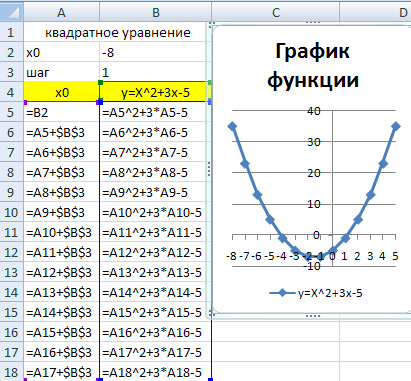 Построить график функции у=х2+3х-5Выделить блок В4:В18 вставка графикИзменение названия (контекстное меню на области заголовка изменить текст) Изменение подписи оси Х (конструктор  выбрать данные  подписи горизонтальной оси  изменить выделить блок А8:А18  ОК) Смещение оси Х влево, до пересечения с осью У в начале координат (макет оси основная горизонтальная ось  дополнительные параметры: - вертикальная ось пересекает в категории с номером: 9 (смещается влево на 9 пунктов с -8 до 0), -положение оси: по делениям.5.Закрепление материалаДля закрепления выполните самостоятельно задание за компьютером. Построить график функции у=2х2+6х7.6.Подведение итогов. Рефлексия. Выставление отметокЧему новому вы научились?Как строить график функции?7.Домашнее заданиеПараграф 18, пункт 18.3.